第2屆臺中午茶生活節『臺中午茶拾光百百款』招商活動說明臺中的自由奔放是許多年輕人創業的夢想基地，造就臺中下午茶的蓬勃發展，許多第1間及第1杯都源自臺中。2016年臺中午茶生活節元年推出「午茶拾光」品牌，回溯臺中午茶的發源及經典；2017年第2年，希冀透過承先啟後與轉進提升，擴大鏈結相關觀光產業，串起臺中午茶的領導品牌到青創世代，代表不同風格與消費族群，呈現悠閒雅緻、自然清新、人情味、開放思考的、懷舊復古等各式午茶食旅。臺中觀光景點多元、不斷推陳出新，造就了餐飲市場將近六百億商機；今年邁入第2屆「臺中午茶生活節」，以「午茶百百款」為主軸，將於11月起陸續推出「午茶沙龍、午茶拾光市集聚樂部、大小老闆圍坐沙龍」三大主題，以臺中午茶的多樣表現與傳承，串起臺中午茶文化產業的深度，期吸引國內外不同客群，體驗臺中款的午茶生活風格，細細品味臺中的美好與感動，歡迎本市午茶業者共襄盛舉，經由參與及對話，共同堆砌臺中午茶拾光品牌權益及周邊甜蜜產業的興盛繁榮。第2屆「臺中午茶生活節」業者參與回覆表參與配合活動行銷業者，依性質可設置識別小旗幟、海報、各項宣傳品及配合臉書粉絲專業行銷露出。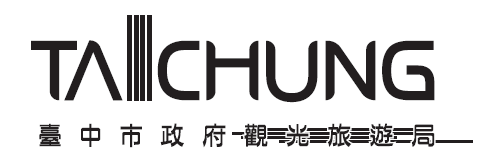 主辦單位：臺中市政府觀光旅遊局執行單位：里仁為美有限公司專案洽詢︰陳小姐0919-722929電子信箱：cyen2014@gmail.com、gungho8908@gmail.com (郵寄後請來電確認)2017「臺中午茶拾光」活動項目辦理期間臺中午茶百百款記者會(地點：全國飯店B1國際廳)行銷臺中午茶風格的百百款，透過五大主題及行動裝置藝術布置會場情境，誘發媒體大篇幅報導，提升活動之知名度，創造議題達到宣傳之目的11/28（星期二）早上10點至11點30分午茶沙龍體驗11月17日起至12月16日舉辦30場次以上的「午茶沙龍體驗」，邀請業者分享茶葉、糕餅、咖啡的人文歷史、職人精神、生活文化，並依各店家特色推出手作體驗11/17起（星期五）至12/16（星期六）臺中午茶拾光市集聚樂部(地點：美術園道五權五街-五權七街段及其周邊街廓) 於12/16辦理午茶市集，聯合園道周邊店家一同響應，以辦嘉年華的歡樂心情，號召大眾一起參與午茶拾光市集聚樂部12/16（星期六）下午1點至8點大小老闆圍坐沙龍(地點：臺中文創園區-山時作)邀請午茶業的龍頭業師與創業青年和學生對話，激發出午茶創新火花12/21（星期四）上午10點至下午3點臺中午茶百百款行銷包括官網露出、臉書粉絲頁宣傳、電台廣告等11/15起參加單位╱店名主要產品聯絡人手機電子信箱地址擬參與事項11/28記者會12/16「午茶拾光市集聚樂部」12/21「大小老闆圍座沙龍」常態性午茶沙龍或行銷活動午茶沙龍體驗活動本身已有提供體驗服務。體驗內容為:無此服務但有意願加入，請執行團隊接洽輔導。